Министерство  образования и науки Республики Татарстангосударственное автономное профессиональное  образовательное учреждение «Казанский строительный колледж»Положение о приемной комиссииГАПОУ «Казанский строительный колледж»Казань 2023г.Общие положения1.1. Настоящее положение определяет порядок формирования, состав, полномочия и деятельность приемной комиссии ГАПОУ «Казанский строительный колледж» (далее - Колледж).1.2. Настоящее положение составлено на основании законодательных и нормативных актов:- Федерального закона от 29.12.2012 № 273-ФЗ « Об образовании в Российской Федерации»;
- Приказа Минпросвящения России от 02.09.2020 № 457 "Об утверждении Порядка приема на обучение по образовательным программам среднего профессионального образования ( с измен. От 20.10.2022 г.)";
- Устава ГАПОУ   «Казанский строительный колледж»;
- Приказа Министерства просвещения РФ от 24.08.2022 № 762 «Об утверждении Порядка организации и осуществления образовательной деятельности по образовательным программам среднего профессионального образования»;
-Правил приема на обучение по образовательным программам среднего профессионального образования в ГАПОУ «Казанский строительный колледж».1.3. Приемная комиссия  создается для организации приема граждан в Колледж для получения среднего профессионального образования.1.4. Приемная комиссия создается приказом директора Колледжа, в котором определяется ее состав, начало работы. Срок полномочий приемной комиссии – один год.1.5. Председатель приемной комиссии руководит всей деятельностью приемной комиссии  и несет ответственность за выполнение установленных контрольных цифр приема, соблюдение законодательных актов и нормативных документов, по формированию контингента обучающихся, определяет обязанности ее членов и утверждает план работы приемной комиссии. 1.6. Ответственный секретарь приемной комиссии  организует  работу приемной комиссии и делопроизводство,  личный прием поступающих  и их родителей (законных представителей) по вопросам поступления в Колледж, осуществляет обработку писем и запросов граждан, дает своевременные ответы на них, проводит консультации с поступающими по выбору профессии и специальности, наиболее соответствующей их способностям, склонностям и подготовке, организует ежедневное информирование поступающих и их родителей (законных представителей).1.7.  Из состава приемной комиссии назначается специалист, ответственный за сопровождение абитуриентов из числа лиц с ОВЗ и инвалидностью на этапе поступления в колледж.           1.8. Информация об указанном специалисте и контактные данные должны быть предоставлены в региональный центр сопровождения для осуществления эффективного и оперативного взаимодействия.2 Функции приемной комиссии.	 В целях обеспечения  формирования    контингента обучающихся  Колледжа  приемная  комиссия:2.1. Разрабатывает стратегию и определяет тактику подготовки к приему, ведения  профориентационной работы.2.2. Координирует деятельность всех органов и подразделений Колледжа, ответственных за профориентацию молодежи.
           2.3. Организует прием документов поступающих.            2.4. Специалист из состава приемной комиссии, ответственный за сопровождение абитуриентов из числа лиц с ОВЗ и инвалидностью, передает сведения о данном абитуриенте с его письменного согласия  в региональный центр сопровождения для продолжения работы по определению его в профессиональную образовательную организацию.
            2.5.  Рассматривает заявления граждан, представленные документы, рекомендует поступающих  к зачислению  в Колледж  для обучения по основным образовательным программам среднего профессионального образования. Приказ директора о зачислении в колледж, оформленное протоколом, является единственным основанием к зачислению в Колледж.3 Права и обязанности приемной комиссии3.1. Председатель приемной комиссии:- руководит всей деятельностью приемной комиссии и несет ответственность за выполнение установленных планов приема, соблюдение правил приема и других нормативных документов, включая требования настоящего Положения и решений приемной комиссии;- определяет режим работы всех служб, обеспечивающих подготовку и проведение приема поступающих; - распределяет обязанности между членами приемной комиссии; - проводит прием  граждан по вопросам поступления в Колледж;-контролирует прием поступающих  по договорам с оплатой стоимости обучения;-поручает коменданту общежития размещение в общежитиях иногородних абитуриентов.3.2. Ответственный секретарь  приемной комиссии:-осуществляет руководство  рекламно-информационным обеспечением  приема;-организует изучение членами приемной комиссии  Правил приема в Колледж и других нормативных документов по приему;- осуществляет по поручению председателя приемной комиссии оперативное управление службами, обеспечивающими работу приемной комиссии;-контролирует правильность оформления документации по приему поступающих и ведение регистрационных журналов; -контролирует правильность оформления личных дел поступающих. 3.3. При первичном обращении в приемную комиссию абитуриентов с ограниченными возможностями здоровья и инвалидностью, а также их родители, члены приемной комиссии должны представить по запросу:-информацию о возможности и условиях инклюзивного профессионального образования в данной профессиональной образовательной организации для конкретного абитуриента;- информацию о перечне необходимых документов, условиях и порядке поступления в профессиональную образовательную организацию поступающих;-рекомендации по перенаправлению документов в другие профессиональные образовательные организации Республики Татарстан (при условии невозможности поступления на конкретные специальности или профессии в данной профессиональной образовательной организации).4. Организация информирования лиц, поступающих в колледж.Приемная комиссия на официальном сайте Колледжа и информационном стенде до начала приема документов размещает следующую информацию:4.1. Не позднее 1 марта:правила приема в Колледж;условия приема на обучение по договорам об оказании платных образовательных услуг;перечень специальностей (профессий), по которым Колледж объявляет прием в соответствии с лицензией на осуществление образовательной деятельности (с выделением форм получения образования (очная, очно-заочная, заочная);требования к уровню образования, которое необходимо для поступления (основное общее или среднее общее образование);перечень вступительных испытаний;информацию о формах проведения вступительных испытаний;информацию о возможности приема заявлений и необходимых документов, предусмотренных настоящим Порядком, в электронной форме;особенности проведения вступительных испытаний для инвалидов и лиц с ограниченными возможностями здоровья;информацию о необходимости (отсутствии необходимости) прохождения поступающими обязательного предварительного медицинского осмотра (обследования); в случае необходимости прохождения указанного осмотра - с указанием перечня врачей-специалистов, перечня лабораторных и функциональных исследований, перечня общих и дополнительных медицинских противопоказаний;4.2. Не позднее 1 июня:общее количество мест для приема по каждой специальности (профессии), в том числе по различным формам получения образования;количество мест, финансируемых за счет бюджетных ассигнований федерального бюджета, бюджетов субъектов Российской Федерации, местных бюджетов по каждой специальности (профессии), в том числе по различным формам получения образования;количество мест по каждой специальности (профессии) по договорам об оказании платных образовательных услуг, в том числе по различным формам получения образования;правила подачи и рассмотрения апелляций по результатам вступительных испытаний;информацию о наличии общежития и количестве мест в общежитиях, выделяемых для иногородних поступающих;образец договора об оказании платных образовательных услуг.4.3. В период приема документов приемная комиссия ежедневно размещает на официальном сайте Колледжа и информационном стенде приемной комиссии сведения о количестве поданных заявлений по каждой специальности (профессии) с выделением форм получения образования (очная, очно-заочная, заочная).4.4. Приемная комиссия Колледжа обеспечивает функционирование специальных телефонных линий и раздела на официальном сайте образовательной организации для ответов на обращения, связанные с приемом в Колледж.4.5. Обеспечивает прием  документов для поступающих не позднее 20 июня.Осуществляет прием заявлений в Колледж
- на очную форму получения образования осуществляется до 15 августа, 
- на заочную форму обучения до 25 сентября,
- прием заявлений у лиц, поступающих для обучения по специальности 35.02.12 Садово-парковое и ландшафтное строительство, требующей у поступающих определенных творческих способностей, физических и (или) психологических качеств, осуществляется до 10 августа,
- при наличии свободных мест в Колледже прием документов продлевается до 25 ноября текущего года.5. Организация работы приемной комиссии и делопроизводство.5.1. Организация работы приемной комиссии и делопроизводства должна обеспечивать соблюдение прав личности и выполнение государственных требований к приему в Колледж.	Работа приемной комиссии оформляется приказом директора Колледжа о зачислении.	Решения приемной комиссии принимаются большинством голосов при наличии не менее двух третьих утвержденного состава.5.2. В период приема документов приемная комиссия ежедневно размещает на официальном сайте Колледжа и информационном стенде приемной комиссии сведения о количестве поданных заявлений по каждой профессии и специальности с выделением форм получения образования.5.3. Прием документов регистрируется в журналах установленной формы. В день окончания приема документов журналы закрываются итоговой чертой с подписью ответственного секретаря приемной комиссии.5.4. На каждого поступающего заводится личное дело, в котором хранятся все поданные им документы.5.5. Журналы регистрации хранятся у ответственного секретаря в течение года.5.6. Личные дела поступающих хранятся как документы строгой отчетности.5.7. С целью подтверждения достоверности документов, представляемых поступающими, приемная комиссия вправе обращаться в соответствующие государственные (муниципальные) органы и организации.6.Отчетность приемной комиссии.6.1 Работа приемной комиссии завершается отчетом об итогах приема на заседании педагогического совета Колледжа.6.2 В качестве отчетных документов  работы приемной комиссии выступают:-Правила приема граждан в Колледж; -документы, подтверждающие контрольные цифры приема и установленное количество целевых мест;-приказы по организации работы приемной комиссии;- приказы о зачислении абитуриентов; -журналы регистрации документов поступающих;-личные дела поступающих.Заместитель директора по УР:                                                      О.В.ВахонинаРассмотрено и принятона заседании педагогического        совета колледжаПротокол № 4 от  01.02.2023г.                 УТВЕРЖДАЮ          Директор   ГАПОУ «КСК»А. В. Проснев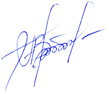 01.02. 2023 г.